Hayton and Burnby Parish Councilwww.haytonandburnbypc.co.ukTel: 01759 301386  Email; clerk@jigreen.plus.comClerk: Joanna Green, 29 Barmby Road, Pocklington, York, YO42 2DLA meeting of Hayton and Burnby Parish Council will be held on Thursday 3rd March  2022  at 7.30pm in Hayton Village Hall, at 7.30pm. Members of the public are welcome to attend the meeting and may address the council during the Public Participation period. An agenda for the meeting is shown below.  Joanna Green, clerk to the council. 25/2/2022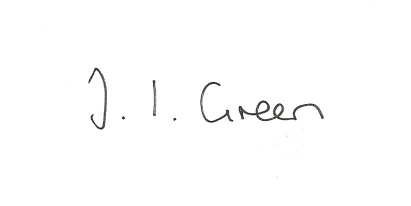 25/22 Welcome and Apologies26/22 Declaration of Interest.  The Parish Councils Code of Conduct. To record any declarations of interest by any member in respect of items on this agenda.27/22 To resolve that the meeting is temporarily suspended to allow for a period of Public Participation  28/22 To approve the minutes of the Parish Council meetings held on 3rd February 2022  .29/22 Matters arising from previous meetingsBeck and drainageDefibrillator training30/22 Planning - To consider whether or not to support :Proposal 22/00277/PLF : Erection of two storey extension to rear and porch extension to front, followingremoval of attached stable/storage building, construction of new dormer window to rear, alterations to existing rear dormer and installation of new windows and doorsLocation: Blacksmiths Cottage Pocklington Lane Burnby East Riding Of Yorkshire YO42 1RSApplicant: Mr Andrew Songhurst  Application type: Full Planning Permission31/22 To consider the arrangements for the Jubilee celebrationsHayton Charity treeJubilee flowersEvent at Village Hall32/22 AccountsBank balance						£ 8939.79To approve the payment below:Clerk's salary and allowance February		    	£169.1033/22 Correspondence Humberside Police newslettersRural BulletinsWalking in England - article for newsletterNewbald Parish Council- draft letter to ERYCERYC - Covid 19 support grants for businessesCllr Hammond - re devolution presentationERYC - town & parish Council network meetingsERYC - lifting of avian flu disease control zonesCllr Hammond - Western Parishes Liaison meeting Wed 9th March at 8pm at Allerthorpe Village HallERYC- Humber Women in the Workforce projectERYC Forward Planning - Local Plan update34/22 Councillors reports35/22 Date of next meeting 